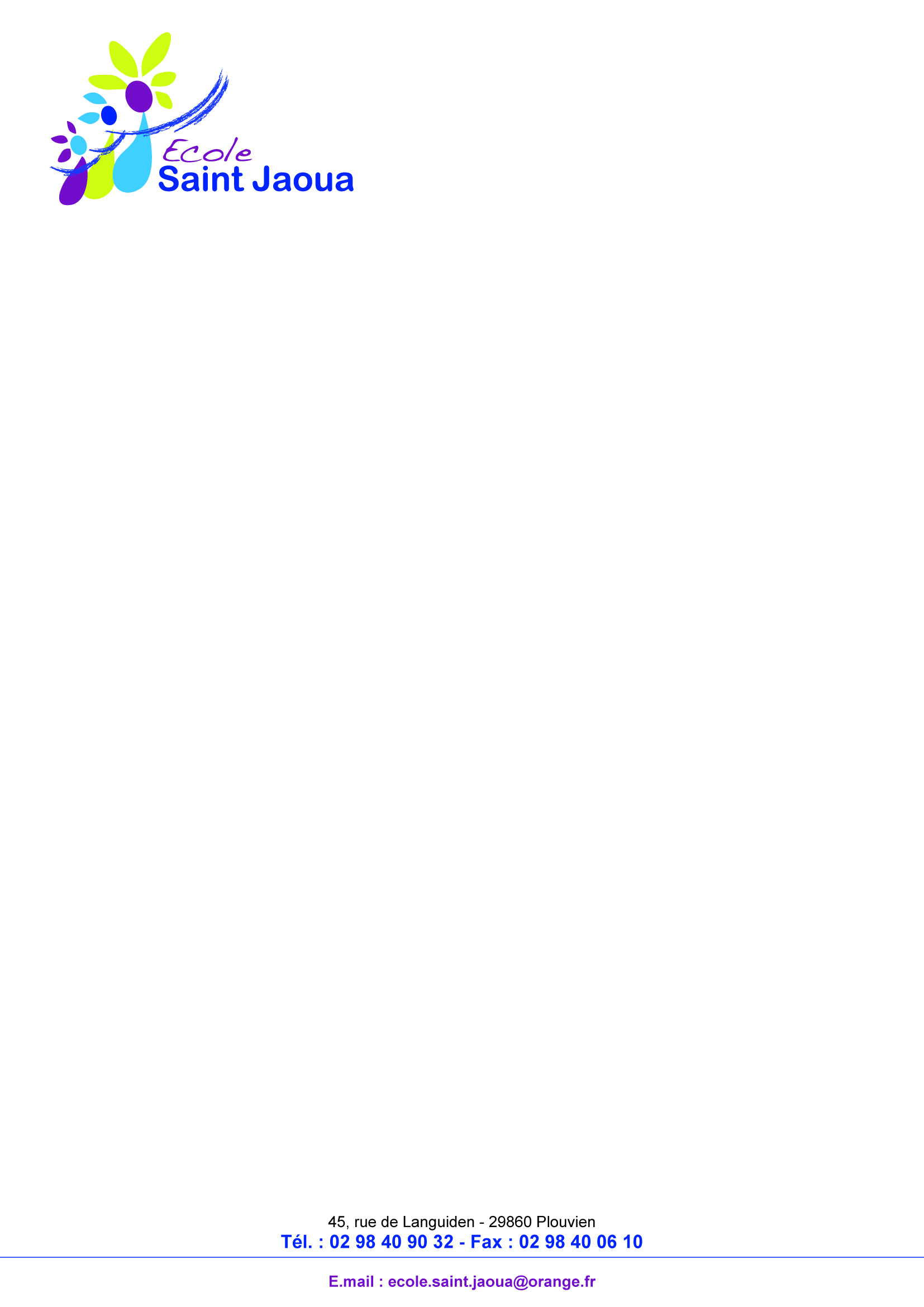 Liste du matériel CM2: (Septembre 2019)N’hésitez pas à utiliser le matériel de l’an dernier (trousses, porte-vues…) Merci de marquer le matériel avec le nom de votre enfant et de le vérifier au moins à chaque retour de vacances pour que rien ne lui manque afin de travailler dans de bonnes conditions.Bonnes vacances !!Articles :Articles :2 trousses2 trousses4 stylos à billes : 1 bleu, 1 noir, 1 vert, 1 rouge4 stylos à billes : 1 bleu, 1 noir, 1 vert, 1 rouge1 stylo à plume + des cartouches d'encre bleue + 1 effaceur1 stylo à plume + des cartouches d'encre bleue + 1 effaceur1 crayon gris HB + 1 porte-mine + 1 gomme + 1 taille-crayons 1 crayon gris HB + 1 porte-mine + 1 gomme + 1 taille-crayons 4 surligneurs4 surligneursCrayons feutresCrayons feutresCrayons de couleurCrayons de couleur1 paire de ciseaux à bouts ronds1 paire de ciseaux à bouts ronds2 tubes de colle (+réserve à la maison)2 tubes de colle (+réserve à la maison)1 ardoise blanche + 2 crayons pointe moyenne + effaceur1 ardoise blanche + 2 crayons pointe moyenne + effaceur1 règle plastique (30 cm) + 1 équerre + 1 compas mine intégrée1 règle plastique (30 cm) + 1 équerre + 1 compas mine intégrée1 agenda (1 page par jour)1 agenda (1 page par jour)3 porte-vues (de couleurs différentes) de 80 vues3 porte-vues (de couleurs différentes) de 80 vues1 cartable / sac avec fond rigide1 tenue d'EPS (survêtement et baskets)